CHOIX DU PROGRAMME : …………………………………………………………………………………………………………………………...Questionnaire strictement confidentiel(Nécessaire avant toute inscription- à renvoyer par mail à centredesoindustress@gmail.com)Nom, prénom et âge : 	Adresse : 	E-mail : 	Téléphone : 	Profession :	Personne qui vous envoie : 	Situation de famille : 	Problèmes physiques : 	Faites-vous du sport ? Lequel ? 	Comment est votre sommeil ? 	Au cours des cinq dernières années, avez-vous bénéficié d’un accompagnement psychologique ou médical, suivi un traitement et pour quelle pathologie ?Prenez-vous des médicaments ?	Vous est-il arrivé d’avoir des pensées suicidaires ?	Médecin ou psychiatre référent : 	Avez-vous une relation de dépendance avec une ou plusieurs substances (tabac, alcool, drogue) ?Qu’est-ce qui compte le plus pour vous ?	Qu’est-ce qui vous procure le plus de plaisir ?	Qu’est-ce qui vous inquiète le plus ou quels sont les éléments les plus stressants  pour vous ?	Quelle est votre motivation principale pour suivre ce programme ?	Paiement par chèque à remettre lors du premier atelier. Échelonnement possible. Date et signature :Bulletin d’inscription---Programmes hebdomadaires d’ateliers en groupeCycle de 5 à 7 semaines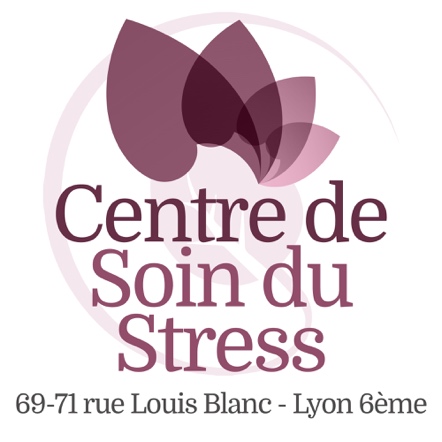 